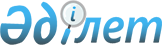 Об определении предельного размера стоимости контрольного (идентификационного) знака, средства идентификации, применяемых в маркировке табачных изделийПриказ Заместителя Премьер-Министра - Министра финансов Республики Казахстан от 8 июня 2023 года № 629. Зарегистрирован в Министерстве юстиции Республики Казахстан 9 июня 2023 года № 32743
      В соответствии с подпунктом 7) статья 7-2 Закона Республики Казахстан "О регулировании торговой деятельности" ПРИКАЗЫВАЮ:
      1. Определить предельный размер стоимости контрольного (идентификационного) знака, средства идентификации, применяемых в маркировке табачных изделий в размере 2,68 тенге за единицу без налога на добавленную стоимость.
      2. Комитету государственных доходов Министерства финансов Республики Казахстан в установленном законодательством Республики Казахстан порядке обеспечить:
      1) государственную регистрацию настоящего приказа в Министерстве юстиции Республики Казахстан;
      2) размещение настоящего приказа на интернет-ресурсе Министерства финансов Республики Казахстан;
      3) в течение десяти рабочих дней после государственной регистрации настоящего приказа в Министерстве юстиции Республики Казахстан представление в Департамент юридической службы Министерства финансов Республики Казахстан сведений об исполнении мероприятий, предусмотренных подпунктами 1) и 2) настоящего пункта.
      3. Настоящий приказ вводится в действие по истечении десяти календарных дней после дня его первого официального опубликования.
      "СОГЛАСОВАН"Министерство торговли и интеграцииРеспублики Казахстан
					© 2012. РГП на ПХВ «Институт законодательства и правовой информации Республики Казахстан» Министерства юстиции Республики Казахстан
				
      Заместитель Премьер-Министра- Министр финансовРеспублики Казахстан

Е. Жамаубаев
